Pozdravljeni, učenci 6.d razreda.Da vam ne bo pretirano dolgčas po naravoslovju  , vam pošiljam navodila za delo od doma za teden od 23.3. do 27.3.2020. Pripravila sem vam 2 zapisa v zvezek s pomanjkljivimi podatki, katere boste poiskali v našem učbeniku Aktivno v naravoslovje 1 na straneh od 22 do 24, lahko pa si pomagate tudi z e-učbenikom, dostopnem na spletnem naslovu: https://eucbeniki.sio.si/nar6/index.html (s tem e-učbenikom si lahko prav tako pomagate pri utrjevanju učne snovi za nazaj). Oglejte si tudi video posnetke, katerih povezave sem dodala po zapisih v zvezek.Vaša naloga za ta teden je torej, da prepišete zapisa v zvezek (Zemlja, Vrste kamnin), dopolnite manjkajoče podatke ali sheme in si ogledate videoposnetke na priloženih povezavah.Če me potrebujete za kakršnokoli informacijo, mi brez težav napišete elektronsko sporočilo na naslov klara.kranjc@8talcev.si. Ostanite zdravi !ZEMLJA			U, str. 22,23		1. Je planet, ki kroži okoli _______.2. Geologija – je veda o nastanku, razvoju in sestavi Zemlje in življenja na njej.3. Prerez Zemlje – preriši prerez iz učbenika in dopiši dele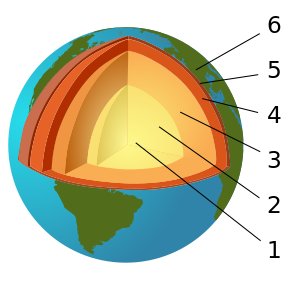 Notranje plasti Zemlje:
1. _____ notranje jedro
2. _____ zunanje jedro
3. Plašč
4. Plašč (zgornji del)
5. Skorja
6. ________4. Vulkan ali ognjenik je geološka površinska oblika, ki se največkrat pojavlja kot gora ali hrib. Nastane zaradi zbiranja magmatskega materiala, izbruhanega iz notranjosti ______.5. Magma je žareča snov iz staljenih kamnin v notranjosti Zemlje. Na zemeljsko površino pride skozi _________. 6. ________ je staljena kamnina, ki prihaja na zemeljsko površje. 7. Shema vulkana – preriši spodnjo shemo vulkana v zvezek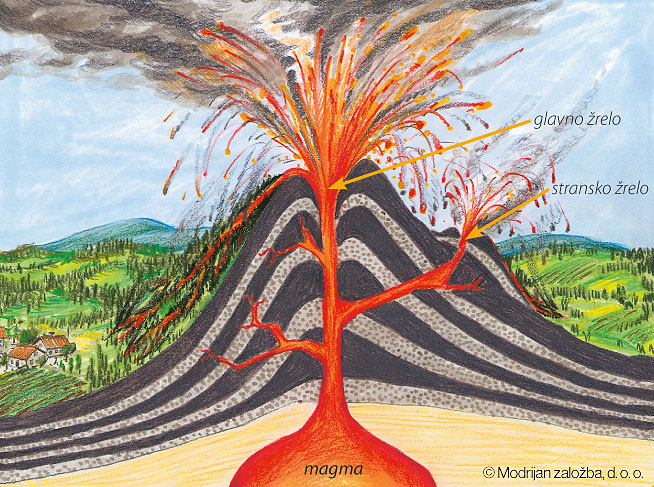 VIDEOPOSNETKA O PLANETIH IN NAŠEMU OSONČJU:http://www.youtube.com/watch?v=K8NTTuDNtvU – pesem o planetihhttp://www.youtube.com/watch?v=qcNWS69Y9Pw – video o našem osončjuVIDEOPOSNETKA O VULKANIH:* Pompeji so italijansko mesto, ob katerem se nahaja vulkan Vezuv. Za lažjo predstavo prilagam zemljevid lege Pompejev in Vezuva ter fotografijo Vezuva.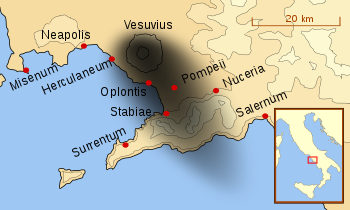 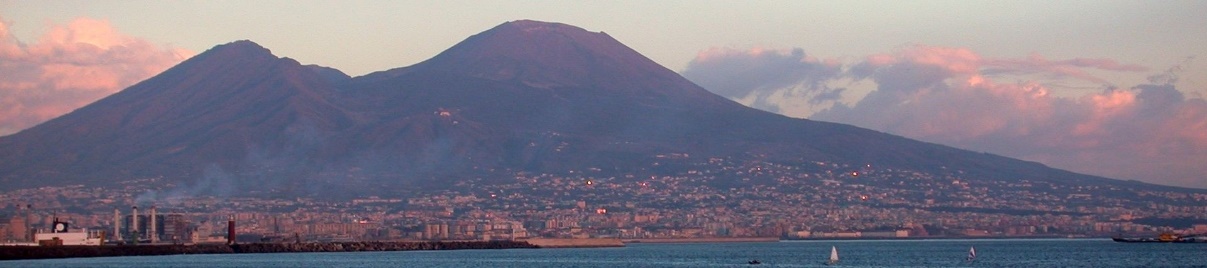 https://www.youtube.com/watch?v=dY_3ggKg0Bc – izbruh vulkana v Pompejih (animacija)https://www.youtube.com/watch?v=W30UvakY5p4 – rekonstrukcija mesta Pompejihttp://www.youtube.com/watch?v=uphPMFFC5GI – vulkan Vezuv iz zrakaVRSTE KAMNIN			U, str. 241. MINERALI -  so trdne snovi (zrnca).2. KAMNINE – so skupki zrn enega ali več mineralov.3. Kamnine razvrstimo v skupine glede na njihov nastanek.KAMNINE   MAGMATSKE KAMNINE           SEDIMENTNE KAMNINE          METAMORFNE KAMNINE				     - nastale so z _________        - nastale so s ________globočnine      predornine          ___________________          __________________- nastale so pri ________       - navadno so v plasteh             - navadno so to trde
____________                        - v njih pogosto najdemo            kamnine, v katerih so  - najpogosteje so to                   __________________             vidni _____________trde kamnine                             nekdanjih organizmov                                                 - večinoma nimajo velike                                                   trdoteANIMACIJA O VRSTAH KAMNIN (angleško):https://www.youtube.com/watch?v=CeuYx-AbZdo